239766@gulfjobseekers.com 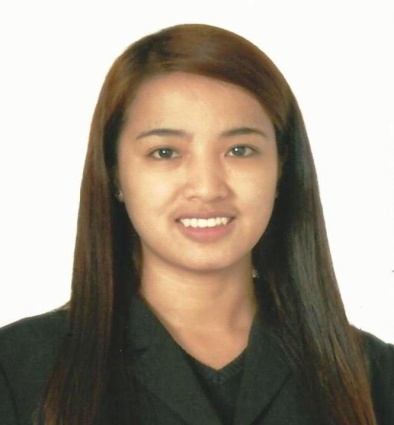 PERSONAL SUMMARYAn enthusiastic and highly motivated individual who has a clear understanding of the role and responsibilities associated with being a civil engineer. Having the ability to provide support for multiple concurrent priorities, Able to establish, maintain and develop effective working relationships with service users, operational teams, delivery partners and colleagues. Possesses a broad range of technical, personal effectiveness and leadership skills and uses rigorous logic and methods to come up with effective solutions to difficult problems. As someone who is comfortable with and able to effectively cope with change. I am currently looking for a suitable position with an ambitious company where I will be working with industry experts, people who have the skills and experience to make a real difference for the future.CAREER HISTORYRomari Construction Inc. 		Manila PhilippinesSITE ENGINEER 			June 2014 - PresentDuties:Setting out Project works in accordance with Drawings and Specification.Check design calculations of designers and other engineers within the team.Producing and processing financial measurements.Preparing enquiry and other documents.Maintenance of daily records.Monitoring and inspecting the work of sub contractors and other third parties.Monitoring design errors and make recommendations to stop their reoccurrence.  AREAS OF EXPERTISEDecision making 			Recording information 		Thinking Creatively 	Analyzing data				Scheduling Work 			Fluid mechanics		 Health & Safety 			Building & Construction 		Power generating systemEnvironmental engineering 		City planning 				Resolving Conflicts 
KEY SKILLS AND COMPETENCIES                                                                                                                   Civil Engineering attributesKnowledge of contract specification and their implementation.Familiar with relevant civil engineering design software.Superb critical thinking skills and ability to evaluate designs, plans and projects.Promoting the highest standards of safety onsite at all times.Designing reinforced concrete structures.Assessing the environmental impact and risks connected to projects.Professional attributesAble to check the work of others & supervise less experienced or junior staff.Pricing, quoting and resourcing work within delegated authority levels.Writing accurate technical reports.Computer literate and conversant with MS Office suite and relevant engineering software packages.Assisting with competency appraisal processes for junior staff.Capable of defining and leading assignments.Always willing to help other less experienced team members with workloads.Supporting any procurement processes.Personal attributesGood communication, planning and organizational skills.Highly developed numeracy and computer literacy skills.Self motivator and the ability to motivate others.Keeping up to date with industry best practice.Able to work on your own initiative as well as being a team player.ACADEMIC QUALIFICATIONSNueva Ecija University of Science and Technology 		Cabanatuan City, PhilippinesBachelor of Science in Civil Engineering			2009	  -   2013Eduardo L. Joson Memorial College				Palayan City, PhilippinesBachelor of Hotel and Restaurant Management		2008	  -   2009General Tinio National High School				General Tinio, Nueva Ecija, PhilippinesYear Graduated: 2002	- 2008TRAINING/SEMINARS ATTENDEDON-THE-JOB-TRAINING		-	April – June 2012JAO Home Builders and Development Corporation, Manila PhilippinesEffective Leadership Towards Environmental AwarenessTeachers Camp, Baguio City, Philippines -	July 20-22, 2012Philippine Institute of Civil Engineer Inc. – 16th National Civil Engineering Student’s ConferenceMandaue, Cebu City, PhilippinesConstruction of Formworks and Scaffolding   	Construction Manpower Development Foundation Training Center (CMDF) Dasmarinas City, Cavite, Philippines   - February 1, 2013Supervisory Course in Rebar and Concreting Works     Construction Manpower Development Foundation Training Center (CMDF)     Dasmarinas City, Cavite, Philippines - February 1, 2013PERSONAL DETAILSDate of Birth 		:	January 22, 1991Height			:	5’4Gender		:	FemaleNationality		:	FilipinoREFERENCES		-	vailable on request